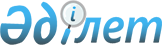 О pеализации инвестиционного пpоекта пpиобpетения сельскохозяйственной техники акционеpным обществом "Кен дала"<*> Сноска. В названии постановления и пунктах 1,5,6,7 заменены слова, постановление дополнено пунктами 8,9,10, пункт 8 считать пунктом 11 - постановлением Правительства РК от 23 сентября 1996 г. N 1155 ~P961155.Постановление Кабинета Министpов Республики Казахстан от 14 сентябpя 1994 г. N 1022



        В связи с острой потребностью в зерноуборочных и хлопкоуборочных
комбайнах Кабинет Министров Республики Казахстан постановляет:




        1. Одобрить контракт между акционерным обществом "Кен дала" и 
американской компанией "Джон Дир Экспорт" подразделением 
"Deere Company" по приобретению 630 зерноуборочных комбайнов, 100 
хлопкоуборочных комбайнов американского производства с поставкой 
дополнительного оборудования, сопутствующих материалов, запасных 
частей, а также по обучению специалистов и организации сервиса на 
сумму 114803303 долларов США.
<*>



        Сноска. В пункт 1 внесены изменения - постановлением
Правительства РК от 23 сентября 1996 г. N 1155  
 P961155_ 
 . 




        2. Финансирование поставки оборудования американской компании 
"Джон Дир" провести в рамках кредита, предоставляемого Эксимбанком
США.




        3. Министерству финансов Республики Казахстан включить проект 
поставки комбайнов в действующую среднесрочную (не менее 5 лет) 
кредитную линию США, выдать правительственные гарантии Эксимбанку 
США на 85 процентов и соорганизаторам ABN AMRO Bank Kazakstan
Ltd и Deutsch Bank AG (филиал г. Нью-Йорк) на 15 процентов по
всем обязательствам, связанным с этим финансированием, и заключить 
соответствующее кредитное соглашение с Эксимбанком США и
соорганизаторами ABN AMRO Bank Kazakstan Ltd и Deutsch Bank AG 
(филиал г. Нью-Йорк).
<*>



          Сноска. Пункт 3 - в редакции постановления Правительства РК
от 23 сентября 1996 г. N 1155  
 P961155_ 
 .




        4. Государственному Экспортно-импортному банку Республики
Казахстан заключить кредитные соглашения с Эксимбанком США  и
соорганизаторами ABN AMRO Bank Kazakstan и Deutsche Bank AG
(филиал г. Нью-Йорк) о выделении кредита на сумму 114335340 
долларов  США в соответствии с заключенным контрактом на поставку 
сельскохозяйственного оборудования.
<*>



        Сноска. В пункт 4 внесены изменения постановлением КМ РК
от 24 мая 1995 г. N 734; постановлением Правительства РК от
23 сентября 1996 г. N 1155  
 P961155_ 
 . 




        5. Акционерному обществу "Кен дала" заключить кредитное 
соглашение с государственным Экспортно-импортным банком
Республики Казахстан и выдать необходимые гарантии по погашению
всей суммы кредита, процентов, комиссий и всех банковских
расходов.
<*>



        Сноска. В пункт 5 внесены изменения постановлением КМ РК от 
24 мая 1995 г. N 734; постановлением Правительства РК от 
23 сентября 1996 г. N 1155  
 P961155_ 
 .




        6. Акционерному обществу "Кен дала" обеспечить в установленный 
срок погашение кредита с учетом начисляемых процентов и
других сопутствующих расходов за счет экспортных поставок зерна.




        7. Акционерному обществу "Кен дала" на собственной 
производственной базе с использованием закупаемых 
сельскохозяйственных машин организовать совместное предприятие с
дистрибьютером компании "Джон Дир" (СП) с сетью фирменных технических
центров и специализированные механизированные отряды по комплексному
обслуживанию сельских товаропроизводителей различных форм 
собственности на платной основе. Принять к сведению, что инвестор
СП обязуется обеспечить 100-процентное обучение и подготовку 
механизаторских кадров, а также полностью обеспечить горюче-смазочными
материалами закупаемые комбайны на период уборки урожая 1995 года.




        8. Государственному Экспортно-импортному банку Республики
Казахстан заключить кредитные соглашения с Эксимбанком США и
соорганизаторами ABN AMRO Bank Kazakstan Ltd и Deutsche Bank AG
(филиал г. Нью-Йорк) о выделении кредита на сумму 114803303
(сто четырнадцать миллионов восемьсот три тысячи триста три)
доллара США на финансирование 85 (основная сумма) и 15 процентов
(авансовый платеж) в соответствии с заключенным контрактом на
поставку комбайнов.




          9. Разрешить, в порядке исключения, выплату акционерным
обществом "Кен дала" обязательной единовременной платы за выдачу
и регистрацию гарантии Республики Казахстан, предусмотренной
постановлением Кабинета Министров Республики Казахстан от 
16 ноября 1994 г. N 1300 "Об упорядочении гарантии Республики
Казахстан", с начала освоения аккредитива, но не позднее
10 мая 1997 года.




          10. Принять к сведению, что соглашением между компанией
"Джон Дир Экспорт", акционерным обществом "Кен дала" и 
акционерной компанией "Сельхозмаш" предусмотрена организация
совместного производства зерноуборочных комбайнов компании
"Deere & Сомраnу".




        11. Возложить на Министерство сельского хозяйства Республики
Казахстан контроль за реализацией постановления.





  Премьер-министр
Республики Казахстан


					© 2012. РГП на ПХВ «Институт законодательства и правовой информации Республики Казахстан» Министерства юстиции Республики Казахстан
				